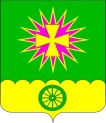 АДМИНИСТРАЦИЯ Нововеличковского сельского поселения  Динского района ПОСТАНОВЛЕНИЕ  от 06.10.2017						                                         № 246станица НововеличковскаяО внесении изменений в постановление администрации Нововеличковского сельского поселения Динского района  от 21.09.2015 № 476 «О размещении нестационарных торговых объектов на территории Нововеличковского сельского поселения»В соответствии с Федеральным законом от 28.12.2009 № 381-ФЗ «Об основах государственного регулирования торговой деятельности в Российской Федерации», с Законом Краснодарского края от 31.05.2005 № 879-КЗ «О государственной политике Краснодарского края в сфере торговой деятельности», с постановлением главы администрации (губернатора) Краснодарского края от 11.11.2014 № 1249 «Об утверждении Порядка разработки и утверждения органами местного самоуправления схем размещения нестационарных торговых объектов на территории Краснодарского края», с постановлением администрации муниципального образования Динской район от 02.04.2015 № 449 «Об утверждении схем размещения  нестационарных торговых объектов на территории муниципального образования Динской район», постановлением администрации  муниципального образования Динской район от 14.09.2017 № 2248 «О внесении изменений в постановление администрации муниципального образования Динской район «Об утверждении схем размещения нестационарных торговых объектов на территории муниципального образования Динской район», Устава Нововеличковского сельского поселения Динского район, п о с т а н о в л я ю:1. Внести изменения в постановление администрации Нововеличковского сельского поселения Динского района от 21.09.2015 № 476 «О размещении нестационарных торговых объектов на территории Нововеличковского сельского поселения Динского района»:1) приложение № 5 изложить в следующей редакции (прилагается).2. Отделу по общим и правовым вопросам администрации Нововеличковского сельского поселения Динского района (Калитка) разместить настоящее постановление на официальном сайте Нововеличковского сельского поселения Динского района в сети Интернет.3. Контроль за выполнением настоящего постановления оставляю за собой.4. Настоящее постановление вступает в силу со дня его обнародования.Исполняющий обязанности главы администрации Нововеличковскогосельского поселения 								     Г.М. КоваСХЕМА(текстовая часть) размещения нестационарных торговых объектов, предусмотренных к размещениюИсполняющий обязанности главыадминистрации Нововеличковского сельского поселения 														           Г.М.КоваПриложение к постановлению администрацииНововеличковского сельского поселенияот 06.10.2017 г. № 246«ПРИЛОЖЕНИЕ № 5                                                                               УТВЕРЖДЕНО                                                                         постановлением администрации                                                              Нововеличковского сельского поселения Динского районаот  21.09.2015  №  476»№ п/пАдрес, местонахождениеНаименование ассортиментаНаименование ассортиментаНаименование ассортиментаНаименование ассортиментаНаименование ассортиментаНаименование ассортиментаНаименование ассортиментаНаименование ассортимента№ п/пАдрес, местонахождениеМороженое,прохлади-тельные напитки, квасСельско хозяйствен-ная продукцияБахчевые Непродоволь-ственные товарыРыба живая из автоцистерныХвойные деревья, живые цветы Воздушные шарыПоп-корн, сладкая вата1ст. Нововеличковскаяул. Д. Бедного (напротив здания администрации НСП, центральная площадь)------112ст. Нововеличковскаяул. Свердлова 30 а (запасное футбольное поле стадиона)------113п .Найдорф ул.Красная (между домом № 14 и магазином «Бриз»)1--1----4ст. Воронцовская ул.Пушкина (справа от магазина № 7 «ТПС»)1--1----5ст. Воронцовская ул.Пушкина (слева от здания ДК)------11